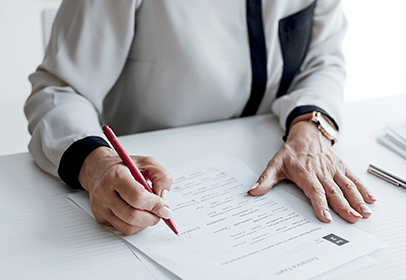 Как потребителю составить и направить претензию продавцу (изготовителю, исполнителю)?Претензия составляется в свободной форме. В ней указываются сведения о получателе и отправителе, обстоятельства подачи претензии и ее суть. Направить претензию можно лично, по почте заказным письмом с уведомлением о вручении и описью вложения или в форме электронного документа при соблюдении определенных условий.Претензия — это письменное изложение требований потребителя к продавцу (изготовителю, исполнителю) в связи с обнаружением недостатков в товаре (работе, услуге) или ненадлежащим исполнением продавцом (изготовителем, исполнителем) своих обязательств по договору.Адресная часть претензииВ шапке (адресной части) претензии необходимо указать следующее:1. Получателя претензии, то есть кому она направляется: наименование продавца (изготовителя, исполнителя), адрес его места нахождения, телефон, адрес электронной почты (если он известен). Реквизиты продавца (изготовителя, исполнителя) могут быть, например, указаны в чеке или квитанции за товар (работу, услугу). Адрес места нахождения юридического лица - продавца (изготовителя, исполнителя) можно узнать по номеру ИНН (или ОГРН) на официальном сайте ФНС России. 2. Отправителя претензии: Ф.И.О. потребителя, адрес места жительства с почтовым индексом, контактный телефон, адрес электронной почты.Содержание претензииВ тексте претензии последовательно отражается следующее:1. Когда, где и по какой цене приобретен товар (оформлен заказ на работу, услугу). Указывается документ, подтверждающий приобретение товара (оформление заказа на работу, услугу). Отсутствие у потребителя кассового или товарного чека либо иного документа, удостоверяющих факт и условия покупки товара, не является основанием для отказа в удовлетворении его требований.2. Когда и какой недостаток товара (работы, услуги) был обнаружен и как он проявляется либо какие иные нарушения своих обязательств по договору допустил продавец (изготовитель, исполнитель) (например, нарушение сроков передачи товара, выполнения работы или оказания услуги).3. Положения закона, на которых потребитель основывает свои требования. В зависимости от обстоятельств дела заявитель вправе основывать свои требования на гражданском законодательстве и законодательстве о защите прав потребителей (п. 1 ст. 1 Закона N 2300-1).4. Требования потребителя (например, о возврате денежных средств, безвозмездном устранении недостатков, направлении письменного ответа на претензию).5. Перечень документов (при наличии), на которых потребитель основывает свои требования (например, кассовый или товарный чек, договор, акт приемки-передачи). Копии указанных документов целесообразно приложить к претензии.6. Дата и личная подпись потребителя.Направление претензии и срок ответа на нееНаправить претензию можно следующими способами:1. Лично. Целесообразно изготовить два экземпляра претензии. Желательно, чтобы на одном из них лицо, принявшее претензию, проставило свою подпись с указанием Ф.И.О. и должности, и дату принятия претензии и (при наличии) печать продавца (изготовителя, исполнителя).2. По почте либо в форме электронного документа. Рекомендуем направить претензию по адресу продавца (изготовителя, исполнителя) заказным письмом с уведомлением о вручении и описью вложения, это позволит вам подтвердить дату ее получения адресатом. Направление претензии в форме электронного документа, например, посредством электронной почты, факсимильной и иной связи законодательство не запрещает. Однако в этом случае должна иметься возможность достоверно установить, от кого она исходит и кому адресована.В претензии рекомендуется указать сроки ответа, так как в соответствии с действующим законодательством в отношении коммерческих организаций и индивидуальных предпринимателей срок ответа на претензию не установлен. Продавец (изготовитель, исполнитель) должен исполнить требования потребителя в определенные сроки, например, возвратить денежные средства - в течение 10 дней, обменять некачественный товар - в срок от семи дней до месяца в зависимости от ситуации. Поэтому подтверждение даты вручения претензии продавцу (изготовителю, исполнителю) важно для исчисления сроков исполнения ваших требований и взыскания штрафов с продавца (изготовителя, исполнителя).Так, в случае обращения в суд и вынесения решения в вашу пользу с продавца (изготовителя, исполнителя) за неисполнение ваших требований в добровольном порядке взыскивается штраф в размере 50% присужденных вам сумм. Кроме того, предварительное обращение с претензией к продавцу товаров (исполнителю работ, услуг) требуется, если вы намерены обратиться в Роспотребнадзор с целью восстановления нарушенных прав потребителя.Администрация Усть-Абаканского района